Publicado en Valencia el 26/03/2021 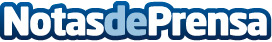 Infraca Quality Doors cumple 40+1 años como referente internacional en la fabricación de puertas industrialesEsta empresa valenciana opera a nivel mundial y sus productos se usan por ejemplo para preservar las vacunas de la COVID-19Datos de contacto:Comunicación Infraca Quality Doors961 856 759Nota de prensa publicada en: https://www.notasdeprensa.es/infraca-quality-doors-cumple-40-1-anos-como Categorias: Valencia Construcción y Materiales http://www.notasdeprensa.es